PASTOR LORENZ continues a period of study leave (thru Nov. 1).  In his absence, pastoral needs and concerns may be directed to Rev. Bill Beck, cell (717) 385-0703; to the Prayer Community through Rita Beck,cell (717) 440-0304; or to the church office, (717) 243-4612.SERVING TODAY:  Reader:  Carlton Walker  Greeters/Ushers:  Kari Kornish; Bruce & Anita Ashbaugh  Fellowship Hosts:  Parish Life Committee  Video:  Joe Shane   Audio:  Ray ThomasTHIS WEEK, IN OUR PRAYERS: * the church at work:  Presbyteries of:  Salem; Boston* the church (Carlisle Presbytery):  Wells Valley (Wells Tannery);   Becky Drover, Commissioned Ruling Elder* the community:  PA Council of Churches* the congregation (at random):  Bill, Ann, Julia & Kip Gottlieb;   Jean ThompsonTHIS WEEK, IN THE LIFE OF THE CHURCH:+ Monday, 2 PM:  Faith Circle + Tuesday, 7 PM:  Bible Study (via Zoom) (Bible Study meets the 1st, 2nd & 4th Tuesdays of Oct. & Nov.)+ Thursday, 7 PM:  Choir rehearsal (NOTE change of day)+ Saturday morning:  Deacons serve breakfast at “Community Cares”NEXT SUNDAY……………...23rd Sunday after Pentecost………..….October 31st~ 9:15 AM: Prayer, in the sanctuary~ 9:30 AM:  Education hour; classes for all~ 10:45 AM:  Worship; Rev. Bill Beck preaching~ After worship:  Fellowship Time (Note: Please sign up in Fellowship Hall if you wish to support this Ministry of Hospitality.) 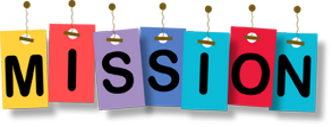 “MISSION MONTH” -- This year instead of Mission Sunday, the Board of Deacons is sponsoring MISSION MONTH, during which time we will support Community Cares of Cumberland County.  During the remainder of October, we are asking for donations of toilet paper and paper towels.  Collection boxes are inside the alley side entrance. Items should be in their original wrapper. The Board of Deacons will also purchase laundry detergent, disinfectant wipes, paper plates, and plastic utensils.  These items will be used by Community Cares’ clientele, who wash 10-12 loads of laundry daily and receive meals daily (to 70).  If you wish to support this project with a monetary donation, you may write a check to First Presbyterian Church, noting “Deacons” on the memo line. Thank you for your support of this local mission project!Board of Deacons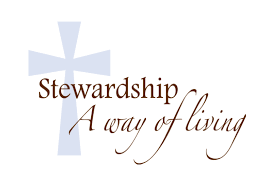 STEWARDSHIP 2022.  In the coming days, you will receive stewardship materials in the mail. In addition to receiving the annual PW Thank Offering, we will dedicate our 2022 commitments during worship on November 21.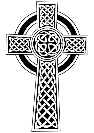 Members of the Congregation, MinistersThe Rev. Anthony D. Lorenz, PastorThe Rev. Jon A. Black, Pastor EmeritusDebby Madden, Educator EmeritaArthur Thompson, Organist; Ron Richcreek, Music DirectorAvis Allen, Secretary; Chuck Adler, SextonChurch Office Hours:  Mon. & Wed., 9 AM-2 PM Phone: (717) 243-4612; E-mail: fpcarl@pa.net;Website:  www.firstprescarlisle.orgFirst Presbyterian ChurchOn-the-SquareCarlisle, Pennsylvania  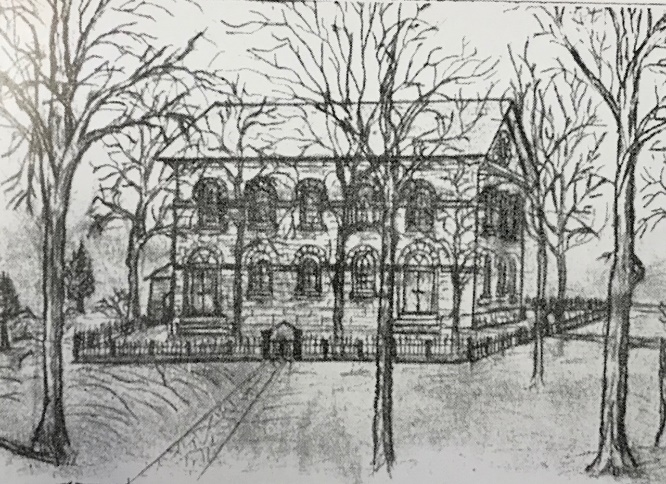 October 24, 202110:45 a.m.The Twenty-Second Sunday after PentecostORDER FOR WORSHIPGATHERINGPRELUDES   Blot ten Dag                                                                                     Ahnfelt   Gini Werea Baron ‘Sheir                                                  Scottish Melody  Duke Street                                                                                    HopsonThe Lord be with you.  And also with you.~ GREETING and ANNOUNCEMENTS ~    Prayer                                                                                        Gawthrop* CALL TO WORSHIP                                                    The earth is the Lord’s for God has made it.  Come let us worship God.  Praise the Lord in the beauty of God’s holiness..  Come let us worship God.  The mercy of the Lord is everlasting.  Come let us worship God.  Lord, open our lips,  And our mouths shall proclaim your praise and glory.* HYMN #473 – “For the Beauty of the Earth”* PRAYER OF CONFESSION   Almighty God, in raising Jesus from the grave,   you shattered the power of sin and death.  We confess that we remain captive to doubt and fear,  bound by the ways that lead to death.  We overlook the poor and hungry,  and pass by those who mourn;  we are deaf to the cries of the oppressed  and indifferent to calls for peace;  we despise the weak, and abuse the earth you made.  Forgive us, God of mercy.  Help us to trust your power   to change our lives and make us new.  AMEN  (silent confession . . . .)* ASSURANCE OF PARDON * RESPONSE #74 (G) -- “Surely It Is God Who Saves Me”  Surely it is God who saves me;   I will trust in him and not be afraid.  For the Lord is my stronghold and my sure defense,  And he will be my Savior. PROCLAIMINGPRAYER FOR ILLUMINATION            Eternal God,   in the reading of the Scripture,   may your Word be heard;   in the meditations of our hearts,   may your Word be known;    and in the faithfulness of our lives,   may your Word be shown.  AMENFIRST LESSON                       Mark 10:46-52                          (N.T., p. 47) (The Word of the Lord; Thanks be to God!)CHOIR ANTHEM                       “Built on a Rock”                          Althouse      SECOND LESSON                 Genesis 6:5-8, 12-22                    (O.T., p. 5) (The Word of the Lord; Thanks be to God!)SERMON                        “Noah Had a Hammer”                Debby Madden* HYMN #357 – “O Master, Let Me Walk with Thee”* THE APOSTLES’ CREED (traditional)    I believe in God the Father Almighty, Maker of heaven      and earth, and in Jesus Christ his only Son our Lord;    who was conceived by the Holy Ghost, born of the Virgin Mary,    suffered under Pontius Pilate, was crucified, dead,    and buried; he descended into hell; the third day he rose    again from the dead; he ascended into heaven, and sitteth    on the right hand of God the Father Almighty; from thence he   shall come to judge the quick and the dead.  I believe in the    Holy Ghost; the holy catholic church; the communion of    saints; the forgiveness of sins; the resurrection of the body;    and the life everlasting.  AMENPRAYERS OF THE PEOPLE AND LORD’S PRAYER (p. 16)GIVING THANKSOFFERING OURSELVES PRAYER OF THANKSGIVING   Almighty God, giver of every good and perfect gift,   teach us to render to you all that we have   and all that we are, that we may praise you,   not with our lips only, but with our whole lives,   turning the duties, the sorrows, and the joys of all our days   into a living sacrifice to you, through our Savior, Jesus Christ.   AMENSENDING* HYMN #386 -- “O for a World”* BENEDICTION                                                  (Jeremiah 29:11-13)* CLOSING RESPONSE – “God Be with You Till We Meet Again”   “God be with you till we meet again;   Loving counsels guide, uphold you,    With a Shepherd’s care enfold you;   God be with you till we meet again.”* POSTLUDE                                 Dix                                          Sobaje          * * * * * * * BOLD indicates Read Together * indicates please stand, if able (G) indicates use green songbook, “Sing! a new creation”NOTE:  Children & youth worship bulletins and packetsare available on the sanctuary windowsill. An usher can assist you.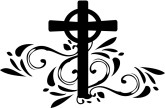 WE THANK DEBBY MADDEN, our Educator Emerita, for leading worship this morning. AFTER WORSHIP TODAY, you are invited to remain for a time of light refreshments and fellowship.  